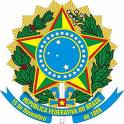 MINISTÉRIO DA EDUCAÇÃO
SECRETARIA DE EDUCAÇÃO PROFISSIONAL E TECNOLÓGICA
INSTITUTO FEDERAL DE EDUCAÇÃO, CIÊNCIA E TECNOLOGIA BAIANODECLARAÇÃODeclaro, para os devidos fins, em cumprimento aos incisos XI e XII, §4º, art. 21, da Lei nº. 12.772/2012, que a soma das horas de participação em trabalhos eventuais e esporádicos no âmbito de projetos institucionais de ensino, pesquisa e extensão, na forma da Lei nº. 8.958/94, computadas isoladamente ou em conjunto, não ultrapassam as 8 (oito) horas semanais ou 416 (quatrocentos e dezesseis) horas anuais. Firmada a presente declaração, sujeito-me às sanções cabíveis à espécie.Atenciosamente,Salvador,    de               de        20XX._________________________________________________Servidor
(Docente DE)
Cargo/ Nº do Siape
Unidade 